Green Roofs:  Is it the answer?5.10 Impacts of Urbanization – Progressive FRQVocabulary to be aware of:Impervious:  not allowing fluid to pass throughImpermeable:  not allowing fluid to pass throughUrbanization:  becoming more like a cityPlease answer the following questions based on the video!Identify FIVE benefits that the Javits Convention Center Green Roof has brought to the city and its employees.List THREE examples of impervious or impermeable surfaces found in a city.Impermeable surfaces create lots of problems for cities.  Fill in the following table.What metaphor is used for the roof tops of New York?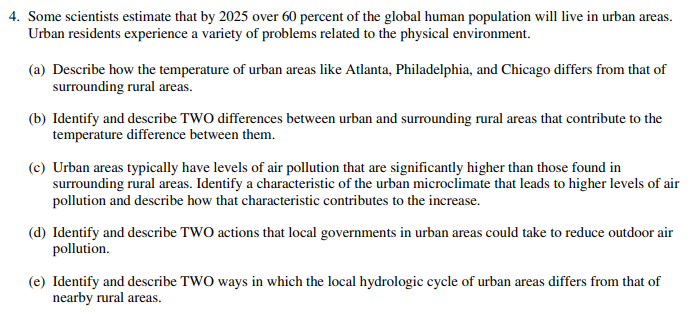 __________________________________________________________________________________________________________________________________________________________________________________________________________________________________________________________________________________________________________________________________________________________________________________________________________________________________________________________________________________________________________________________________________________________________________________________________________________________________________________________________________________________________________________________________________________________________________________________________________________________________________________________________________________________________________________________________________________________________________________________________________________________________________________________________________________________________________________________________________________________________________________________________________________________________________________________________________________________________________________________________________________________________________________________________________________________________________________________________________________________________________________________________________________________________________________________________________________________________________________________________________________________________________________________________________________________________________________________________________________________________________________________________________________________________________________________________________________________________________________________________________________________________________________________________________________________________________________________________________________________________________________________________________________________________________________________________________________________________________________________________________________________________________________________________________________________________________________________________________________________________________________________________________________________________________________________________________________________________________________________________________________________________________________________________________________________________________________________________________________________________________________________________________________________________________________________________________________________________________________________________________________________________________________________________________________________________________________________________________________________________________________________________________________________________________________________________________________________________________________________________________________________________________________________________________________________________________________________________________________________________________________________________________________________________________________________________________________________________________________________________________________________________________________________________________________________________________________________________________________________________________________________________________________________________________________________________________________________________________________________________________________________________________________________________________________________________________________________________________________________________________________________________________________________________________________________________________________________________________________________________________________________________________________________________________________________________________________________________________________________________________________________________________________________________________________________________________________________________________________________________________________________________________________________________________________________________________________________________________________________________________________________________________________________________________________________________________________________________________________________________________________________________________________IssueQuestionMitigationStorm Water RunoffDescribe one issue that cities face with storm water runoff.Explain how green roofs would mitigate storm water runoff.Heat Island EffectDescribe what the Heat Island Effect.Explain how green roofs would mitigates the Heat Island Effect.Habitat LossDescribe how urbanization leads to habitat loss.Explain how green roofs would mitigate habitat loss due to urbanization.